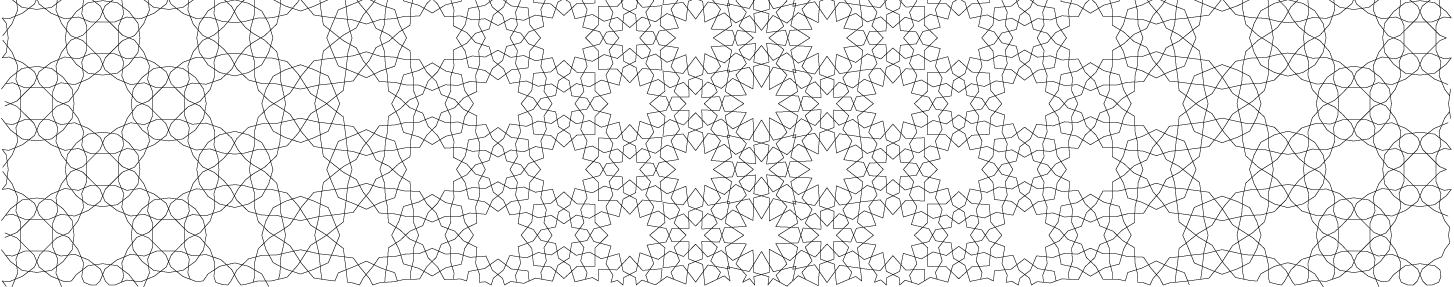 Appel à Candidatures N°6PROGRAMME DE RESIDENCES ARTISTIQUES DE L’INSTITUT FRANCAIS DU MAROCAccueils à partir de Janvier 2018PrésentationArtiste porteur du projetNom :      Prénom :      Nationalité :      Date de naissance :      Adresse postale :      Email :      Téléphone :      	Nombre de personnes prévues sur la résidence :      La StructureNom (structure ou artiste) :      Adresse du siège de la structure ou de l’artiste :      Immatriculation de la structure ou de l’artiste (N° Siret, Agessa, MDA…) :      Comment avez-vous été informé du programme de résidence de l’IFM ? :      Votre projetL’institut français entend renforcer le développement de la coopération culturelle entre la France et le Maroc, ainsi il sera accordé une importance aux artistes désireux de rencontrer les publics et aux temps d’échanges de tout type avec des étudiants, artisans, artistes, habitants…Titre (même provisoire) :      Discipline(s) artistique(s) :      Note d’intention / Description :      L’équipement technique de la plupart des lieux d’accueil sont légers. Si vous avez des besoins spécifiques de matériel technique nécessaire à la création, merci de les spécifier : L’opportunité d’une résidence au MarocQuels types d’échanges souhaiteriez-vous développer ?Avez-vous déjà identifié des partenaires locaux susceptibles d’interagir ou d’enrichir votre création ?Sortie de résidenceA l’issue du temps de création, une restitution publique sera mise en place à titre gracieux avec l’artiste dont la forme est libre.Votre budgetL’Institut français du Maroc prend en charge votre transport (base de 350€) ainsi que votre hébergement sur toute la durée de la résidence. Si vous avez d’autres soutiens pour ce projet, merci de préciser :      Un apport en coproduction peut être accordé sur demande très spécifique (location matériel technique, achat de fournitures…) et ne saurait rémunérer des salaires. Avez-vous besoin d’une aide à la création ? Montant éventuel :      Budget prévisionnel de la résidence :Votre calendrier prévisionnelA partir des descriptions jointes dans la brochure numérique, dans quel(s) site(s) souhaiteriez-vous être reçu ?      Autres lieux et périodes de résidences pour ce projet :      Durée souhaitée pour la résidence :      Dates souhaitées pour la résidence :      Etape de la création :      La durée des résidences n’excède généralement pas trois semaines et le calendrier sera établi en lien avec le(s) site(s) sollicité(s), dans le cas où votre projet serait retenu.Les pièces complémentaires à joindre au dossierPour les arts visuels : portfolio et CVPour les arts vivants : dossier de présentation du projet, liens vidéos des créations précédentes, CV Signature du/des candidat(s) (version papier) :Les candidatures doivent être adressées avant le 15 juillet 2017 à minuit (le cachet de la poste faisant foi), en deux exemplaires : Par courrier à :Julia Blanchard – Chargée de coopération culturelleDirection Générale de l’Institut Français du MarocAmbassade de France BP 577 Rabat Chellah 1500MAROCEtPar voie électronique à :cooperationculturelle@institutfrancais-maroc.com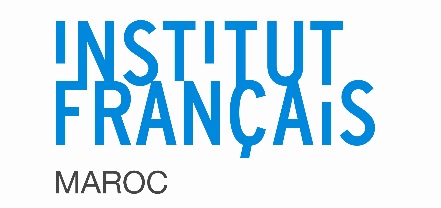 DEPENSESDEPENSESRECETTESRECETTESType de dépensesMontants en eurosCo-financementsMontants en eurosTransport international(350€ * nombre de billets)IfM (total montant transport)TOTALTOTAL